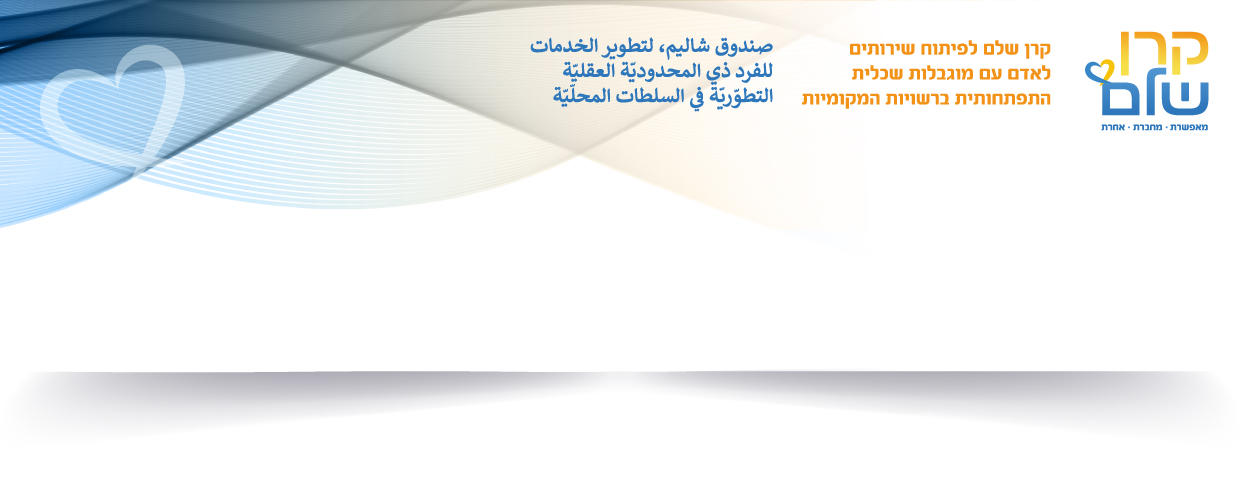 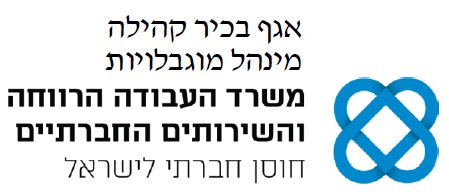 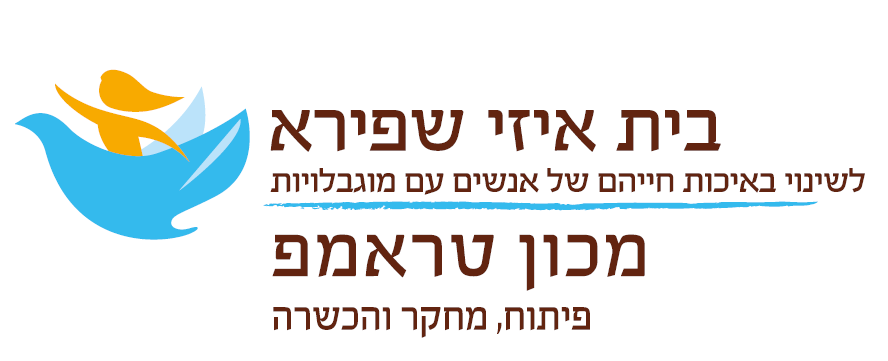 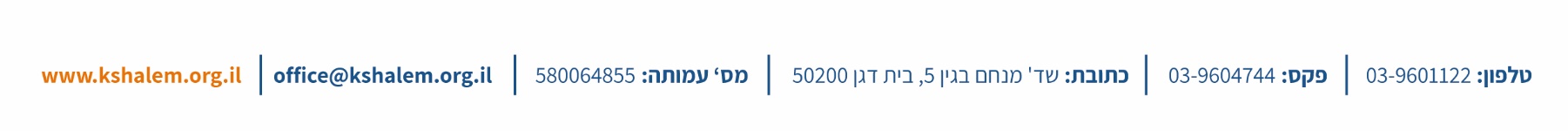  التاريخ:                                             إسم المرشح:        العمر:                                           إسم المحاور ووظيفته:       هل ترغب الإشتراك بورشات العمل?إشرح لماذا?ماذا يهمك أن تعرف عن هذا الجيل?هل تشعر أنك ستكون جزء من المجموعة?هل ستواجه صعوبة معينة بالمجموعة?هل ترغب بطرح  موضوع معين لبحثه بالمجموعة?إستمارة موافقة للإشتراك بورشة العملتفاصيلي:أنا الموقع أدناه لتدوين موافقتي للإشتراك بورشة العمل:توقيع المشرفة للمصادقة على تلقيك الشرح اللازم والتأكد أنك قد فهمت كل ما شرح لك:  الإسم الشخصي وإسم العائلةהرقم الهويةالعنوانإسم المشتركتوقيع المشتركالتاريخإسم المشرفةتوقيع المشرفةالتاريخ